J E D Á L N Y   L Í S T O K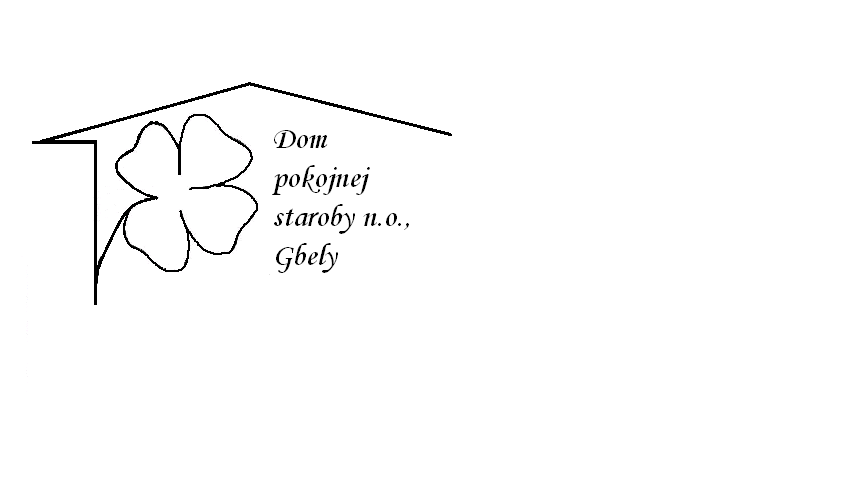 Od 28.3.2022     do 1.4.3.2022Pondelok   28.3.:    polievka –Paradajková s hviezdičkami,1 ,3                               Bravčové karé prírodné, dusená zelenina   dusená ,                               ryža,1Utorok         29.3.:   polievka –Francúzka 1,3    Čiernohorský kurací rezeň, varené zemiaky, 1     3,7Streda         30.3.:   polievka – Hovädzia s drobkami 1,3                                Bravčové na korení, kôprová omáčka ,                                knedľa kysnutá, 1,3,7Štvrtok         31.3.:   polievka – Hrášková  1,3,7     Kuracie prsia na gemerský spôsob, cestovina, 1,3,7Piatok           1.4.:    polievka – Zemiaková kyslá 1,7                                Dukátové buchtičky s vanilkovým krémom 1,3,7Kolektív zamestnancov Domu pokojnej staroby n. o., Gbely Vám praje ,,Dobrú chuť!“.Obedy sa prihlasujú do 13. hod.Zmena jedál vyhradená.Alergény:1-obilniny, 2-kôrovce, 3-vajcia, 4-ryby, 5-arašidy, 6-sojové zrná, 7-mlieko, 8-orechy, 9-zeler, 10- horčica, 11-sezamové semená, 12-kysličník siričitý a siričitany